										PRIJEDLOG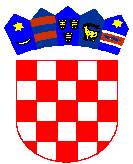             REPUBLIKA HRVATSKAVUKOVARSKO-SRIJEMSKA ŽUPANIJA                        GRAD ILOK                 GRADSKO VIJEĆE
KLASA: 361-01/21-01/10URBROJ: 2196/02-02-21-Ilok, ---. prosinca 2021. godineNa temelju članka 31. st 3. Zakona o postupanju s nezakonito izgrađenim zgradama (NN br. 86/12, 143/13, 65/17 i 14/19) i članka 28. Statuta Grada Iloka („ Službeni  vjesnik“ Vukovarsko-srijemske županije br. 11/13, 4/18 i 4/20, „Službeni glasnik“ Grada Iloka br. 2/21, 8/21), Gradsko vijeće Grada Iloka, na svojoj --. sjednici održanoj --. prosinca 2021. godine donosiPROGRAMutroška sredstava naknade za zadržavanje nezakonito izgrađenih zgrada u prostoru za 2022. god.Članak 1.Programom utroška sredstava naknade za zadržavanje nezakonito izgrađenih zgrada u prostoru za 2022. godinu utvrđuje se namjena korištenja 30% sredstava naknade jedinica lokalne samouprave na čijem se području nalazi nezakonito izgrađena zgrada, odnosno prihod su proračuna Grada Iloka. Sredstva se koriste namjenski sukladno članku 31. st. 3. Zakona o postupanju s nezakonito izgrađenim zgradama. Članak 2.Sredstva naknade za zadržavanje nezakonito izgrađenih zgrada u prostoru planirana su za 2022. godinu u iznosu 50.000,00 kuna, koja se planira utrošiti za:Za poboljšanje infrastrukturno nedovoljno opremljenih ili neopremljenih naselja  50.000,00 kuna.Članak 3.Ovaj Program je u nadležnosti gradonačelnika Grada Iloka, a odgovornost za praćenje i izvršavanje programa i izvještavanje o njegovoj realizaciji je u nadležnosti voditelja odsjeka za financije i računovodstvo i voditelja odsjeka iz čije nadležnosti je Program.Članak 4.Program stupa na snagu osmog dana od dana objave u „Službenom glasniku“ Grada Iloka.Predsjednica Gradskog vijeća                                                                                                 Renata Banožić, mag.oec.                                                                                                 _____________________OBRAZLOŽENJEPRAVNA OSNOVA Na temelju članka 31. st 3. Zakona o postupanju s nezakonito izgrađenim zgradama (NN br. 86/12, 143/13, 65/17 i 14/19) i članka 28. Statuta Grada Iloka („Službeni vjesnik“ Vukovarsko – srijemske županije broj 11/13, 4/18, 9/19, 4/20, „Službeni glasnik Grada Iloka“ 2/21, 8/21). OCJENA STANJA I OSNOVNA PITANJA KOJA SE UREĐUJU AKTOM, TE POSLJEDICE KOJE ĆE PROISTEĆI DONOŠENJEM ODLUKEOdredbom Zakona o postupanju s nezakonito izgrađenim zgradama utvrđeno je: „Trideset posto sredstva naknade prihod su proračuna jedinice lokalne samouprave na čijem se području nezakonito izgrađena zgrada nalazi, a koriste se namjenski za izradu prostornih planova kojima se propisuju uvjeti i kriteriji za urbanu obnovu i sanaciju područja zahvaćenih nezakonitom gradnjom te za poboljšanje infrastrukturno nedovoljno opremljenih i/ili neopremljenih naselja prema programu koji donosi predstavničko tijelo jedinice lokalne samouprave.Jedinica lokalne samouprave donosi program utroška sredstava naknade za zadržavanje nezakonito izgrađenih zgrada u prostoru za 2022.Sredstva naknade za zadržavanje nezakonito izgrađenih zgrada u prostoru planirana su za 2022. godinu u iznosu 50.000,00 kuna, koja se planira utrošiti za:Za poboljšanje infrastrukturno nedovoljno opremljenih ili neopremljenih naselja  50.000,00 kuna.Slijedom izloženog predlaže se Gradskom vijeću Grada Iloka usvajanje predloženog akta. Izradila: Tatjana Faletar 